
Form 6: nomination form for school employee member category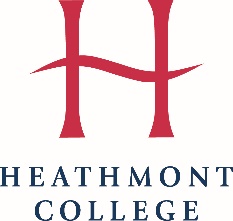 Candidate’s detailsCandidate to completeI accept the nomination and I am prepared to serve as a school employee member of the above-named school council. I hereby declare that:I am not, and have never been, insolvent under administrationI am of sound mindI have not been found guilty of an offence that is, or would if committed in Victoria be, an indictable offenceI am not a registrable offender within the meaning of the Sex Offenders Registration Act 2004.I am not suffering from any medical condition that would affect my ability to perform the role of member of a school council.You will be notified when your nomination has been received.The personal information provided in this form is collected as part of the school council election nomination process. The information may be used to determine your eligibility as a candidate. Your personal information may be disclosed as a result of inspection prior to the commencement of voting or at any time up to one year from the declaration of the poll.Your name will be included in a list of school council candidates and nominators (where applicable) posted in a prominent position at the school and for candidates, on a ballot paper (where applicable).Further, the name, membership category, gender (optional), term of office, office held (if any) of school council members and notification whether the member is an employee of the Department will be forwarded to the Department by the principal by 30 April each year as a record of council membership and may be used for statistical purposes.If you choose not to give some or all of the information requested your nomination may not be accepted.If you have any queries about the school council nomination process, please contact the principal, Ms Kerryn Sandford.I wish to nominate (name below)for an elected position as a school employee member on the HEATHMONT COLLEGE council.NameResidential Address:Contact phone (mobile or landline):Email:StatementThe person I have nominated is:Yes (Mark with an x)No(Mark with an x)an employee of the Department of Education and Trainingan employee of the school councilengaged in work at and for the schoolName of nominatorSignature of nominatorDate:Signature of candidateDate:You can access your personal information by contacting the principal on: 9871 4888